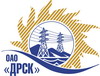 Открытое Акционерное Общество«Дальневосточная распределительная сетевая  компания»ПРОТОКОЛ ПЕРЕТОРЖКИСпособ и предмет закупки: открытый электронный запрос предложений: ПИР «Реконструкция ПС 110/6 кВ «Малый Нимныр» (установка линейной ячейки 110 кВ и блок-контейнера)  закупка № 2002 раздел 2.2.1.Планируемая стоимость закупки в соответствии с ГКПЗ:  2 951 458 руб. без учета НДСПРИСУТСТВОВАЛИ: 2 члена постоянно действующей Закупочной комиссии 2-го уровня. ВОПРОСЫ ЗАСЕДАНИЯ ЗАКУПОЧНОЙ КОМИССИИ:В адрес Организатора закупки поступило 7 (семь) предложений на участие в  процедуре переторжки.Вскрытие конвертов было осуществлено в электронном сейфе Организатора закупки на Торговой площадке Системы B2B-ESV автоматически.Дата и время начала процедуры вскрытия конвертов с предложениями на участие в закупке: 10:00 часов благовещенского времени 14.05.2015 г Место проведения процедуры вскрытия конвертов с предложениями на участие в закупке: Торговая площадка Системы B2B-ESVОтветственный секретарь Закупочной комиссии 2 уровня  ОАО «ДРСК»                       		     О.А. МоторинаТехнический секретарь Закупочной комиссии 2 уровня  ОАО «ДРСК»                           	 Е.Ю. Коврижкина№ 403/УТпиР-Пг. Благовещенск14 мая 2015 г.№п/пНаименование Участника закупки и его адресОбщая цена заявки до переторжки, руб. без НДСОбщая цена заявки после переторжки, руб. без НДСООО «Промэнергосервис» г. Иркутск, ул. Баумана, 2091 600 000,001 150 549,40 ООО «Компания Новая Энергия»г. Новосибирск, ул. Чаплыгина, 931 652 542,371 398 305,08ООО «Союзэнергопроект»г. Москва, ул. Арцимовича Академика, 122 400 000,00  1 530 000,00ООО «ГЭП-Восток» г. Новосибирск, пр-т Димитрова, 72 940 000,001 584 745,76ЗАО «Востсибэлектропроект» г. Иркутск, ул. Степана Разина, 62 920 748,001 800 000,00ООО «Томскэлектросетьпроект»г. Томск, ул. Елизаровых, 62 498 457,00  1 989 000,00 ООО «Энергосетьпроект-НН»г. Н.Новгород, ул. Мануфактурная, 142 371 669,582 118 543,60 ООО «НСК-Проект»г. Новосибирск, ул. Даргомыжского, 8а/12 361 166,40не поступилоООО «Премьер-Энерго» г. Иркутск, ул. Байкальская, 241А2 897 156,00не поступилоООО «НПО «Сибэлектрощит» г. Омск, пр-т Мира, 692 951 458,00не поступило